В соответствии с письмом от 07.06.2019 г. № МН-24/2690 Минобрнауки России "«О представлении списков кандидатов на стипендии Президента Российской Федерации и Правительства Российской Федерации» сообщаю, что в институте (указать название института) в текущем учебном году нет кандидатов для участия в конкурсе по получение стипендий Президента Российской Федерации и Правительства Российской Федерации. Директор 								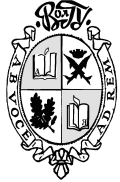 Федеральное государственное автономное  образовательное учреждение высшего образования«Волгоградскийгосударственный университет»Институт Служебная записка__________201__  г. №________Начальнику управления образовательных программ Л.Н. Канищевой